Бюджетное образовательное учреждение Омской областиначального профессионального образования «Профессиональное училище № 65»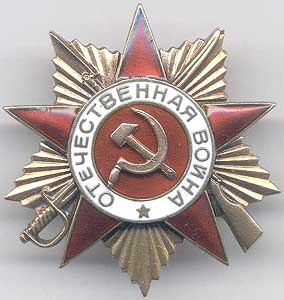 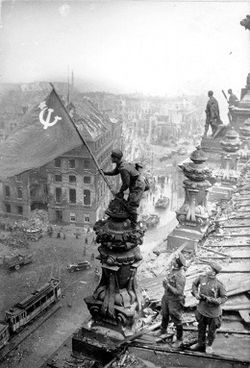 Команда группы № 14(Синютин А., Криворотова Ю., Губина О.),занявшая 1 место в интеллектуальной игре «Герои и подвиги», посвященной 65-летию Победы в Великой Отечественной войне 1941 – 1945 гг.11.11.2009